      Трудно представить жизнь современной российской семьи без телевизора.     Телевизор - это окно во внешний мир, и при разумном подходе оно может выполнять функции образовательного, развлекательного и воспитывающего характера. Чем опасно телевидение для ребенка?•    Необходимо учитывать особую впечатлительность детей и способность детской психики к внушению. Защищаясь от неприятных эмоций (на 1 час трансляции приходится 4 сцены насилия), ребенок вытесняет их в бессознательную часть психики, поэтому взрослый может не сразу заметить изменения в поведении ребенка (повышенная тревожность, беспокойные сны, невротические симптомы).•    Нельзя забывать об эффекте привыкания и заразительности агрессивного поведения. Если через *   Оградите ребенка от просмотра рекламы, информационных программ, а также художественных фильмов, ориентированных на взрослую аудиторию. Старайтесь отслеживатьсодержательность и художественность детских программ, чтобы исключить низкопробную видео- и телепродукцию.      Обсуждайте с ребенком сюжеты просмотренных фильмов. Научите ребенка анализировать и оценивать поступки и чувства других людей, это поможет им сформировать свой способ поведения в конкретной ситуации.•    Можно предложить ребенку нарисовать героев фильма, вылепить их из пластилина или организовать игру в режиссеров-мультипликаторов. Все это поможет ребенку пережить положительные и отрицательные эмоции, свойственные герою, с которым он себя отождествляет, каждые 15 минут на экране транслируется насилие, то через какое- то время ребенок начинает воспринимать это как норму.•    Настораживает романтизация отрицательных героев художественных фильмов. Это формирует у ребенка соответствующие нравственные образцы поведения. Ребенок копирует не слова героя, а его конкретные действия.•   Телевидение не способствует умственному развитию детей, а способствует интеллектуальной пассивности детей. Информация подается в готовом виде, не требует усилий воображения и анализа. Чтению книг дети предпочитают просмотр видео. При этом замедляется развитие речи, мышления, нет стимула для развития воображения, нет тесного эмоционального контакта с родителями.   понять, что ему ближе, и сформировать свой личный эмоциональный опыт.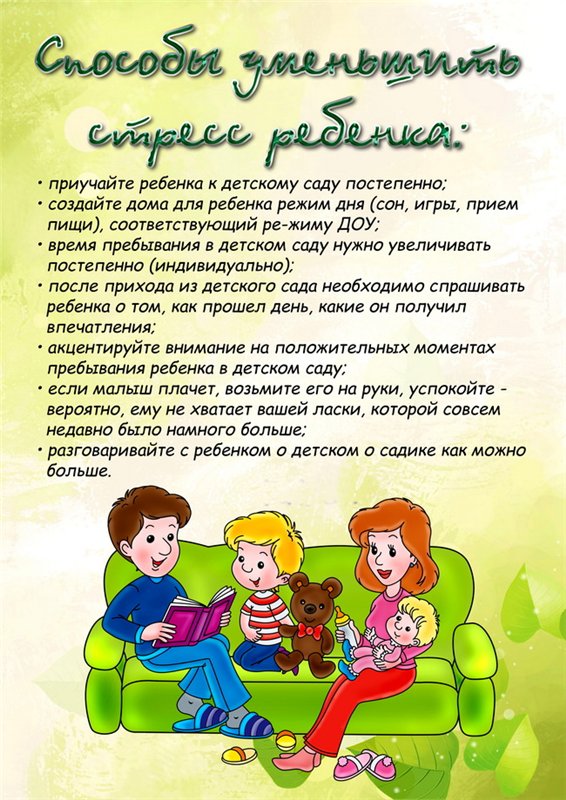      Мы должны сделать все возможное, чтобы исключить негативное влияние информационного потока на психику ребенка.Подготовила: педагог-психолог Дмитрук Н.В.•    Опасное влияние рекламы на психику ребенка (развивающие программы занимают 1,5-3 % эфирного времени, реклама-23%).Постоянный просмотр рекламыформируют у ребенка психологическую зависимость.Эффект мелькания видеокадров может привести к дисгармонии и сбою мозговых ритмов.Рекомендации для родителей:•    Не поддавайтесь искушению облегчить себе жизнь, усадив малыша перед телевизором и занявшись в это время своими делами. Помните, что психика ребенка формируется только в совместной деятельности со взрослым.•    Четко регламентируйте просмотр ребенком телепрограмм. Максимальное количество времени у экрана не должно превышать возрастные нормы (от 15-20 минут  в день).МДОУ «Детский сад №1 п. Октябрьский»«Психологическое здоровье ребенка и телевидение».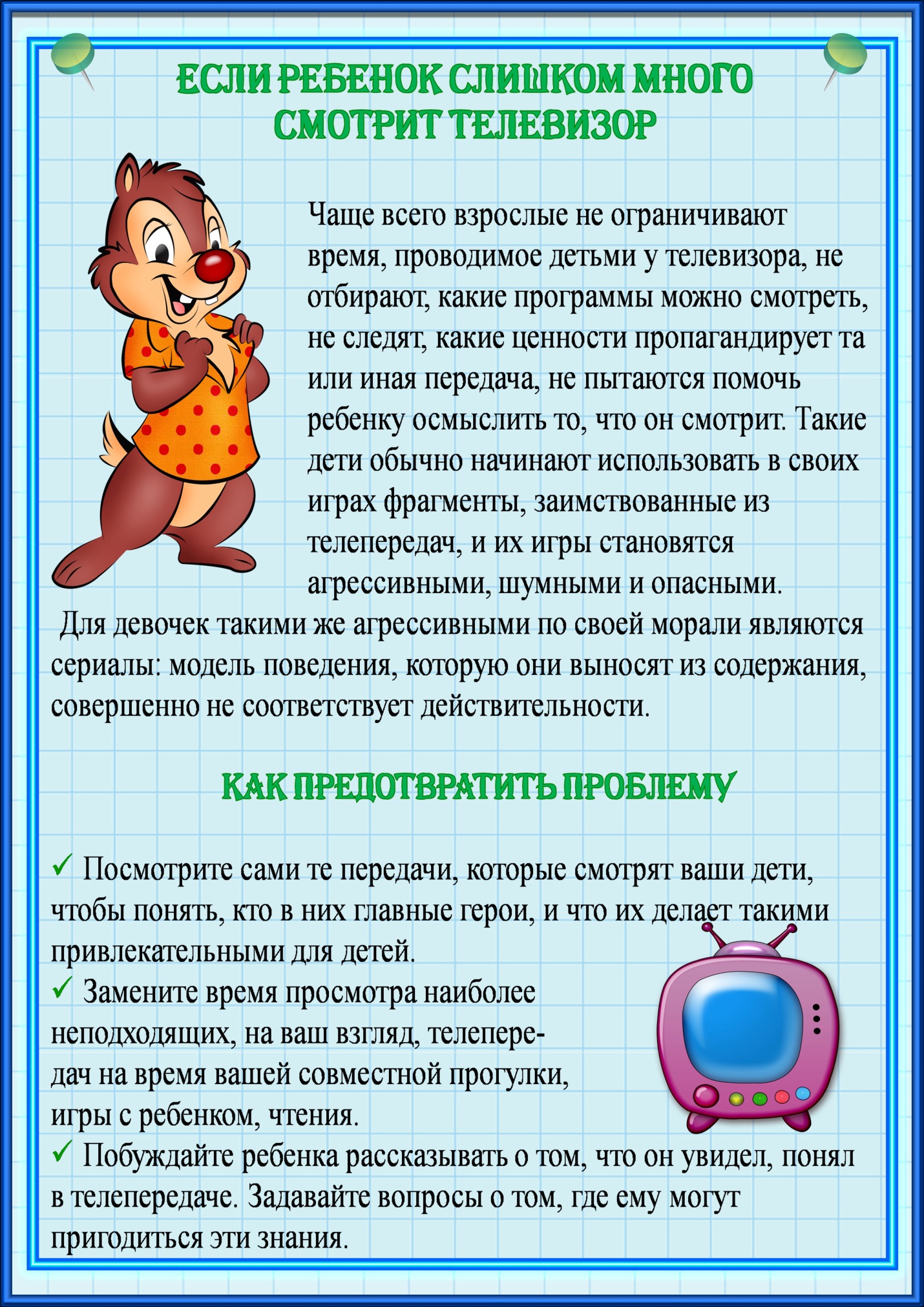 п. Октябрьский, 2018 г.